Your recent request for information is replicated below, together with our response.Does Police Scotland follow the guidance on transporting detainees contained in this document. [A factsheet by the European Committee for the Prevention of Torture and Inhuman or Degrading Treatment or Punishment (CPT) entitled ‘Transport of detainees’]As you are aware, Freedom of Information legislation provides a right of access to recorded information only.The question you have posed would require a subjective assessment to be carried out to ascertain whether or not our policies and practices align to the document referred to.On that basis, your question is not a valid FOI request in terms of section 8 of the Act.You may be interested in our Care and Welfare of Persons in Police Custody SOP and the associated Equality and Human Rights Impact Assessment summary.If you require any further assistance please contact us quoting the reference above.You can request a review of this response within the next 40 working days by email or by letter (Information Management - FOI, Police Scotland, Clyde Gateway, 2 French Street, Dalmarnock, G40 4EH).  Requests must include the reason for your dissatisfaction.If you remain dissatisfied following our review response, you can appeal to the Office of the Scottish Information Commissioner (OSIC) within 6 months - online, by email or by letter (OSIC, Kinburn Castle, Doubledykes Road, St Andrews, KY16 9DS).Following an OSIC appeal, you can appeal to the Court of Session on a point of law only. This response will be added to our Disclosure Log in seven days' time.Every effort has been taken to ensure our response is as accessible as possible. If you require this response to be provided in an alternative format, please let us know.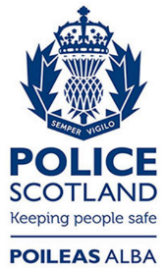 Freedom of Information ResponseOur reference:  FOI 23-2792Responded to:  23rd November 2023